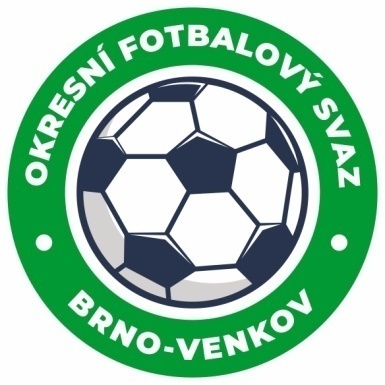 ZÁPIS č. 7 z jednání KOMISE ROZHODČÍCH OFS BRNO-VENKOV                      konané dne 23. 9. 2021Přítomni: Ladislav Kundelius, Antonín KřížOmluveni: Radek Kocián ,Jan  Oujezdský , Rudolf Lenfeld,Tomáš  KoláčekMísto konání: sídlo OFS Brno-venkov, ulice Vídeňská 9, Brno1. Došlá poštaZápisy STK  a DK Komuniké ze zasedání VVOstatní došlá pošta2. Rozhodnutí a průběh jednání KR	Na KR se dostavili noví R Kryštof Vojtěch a Leinweber Zdeněk, kteří byli po proškolení dopsáni na listinu R pro SR 2021-22.KR provedla namátkovou kontrolu účtování cestovného rozhodčích z 7. a 8. kola, přičemž konstatuje, že nedošlo k žádnému pochybení ze strany rozhodčích.KR se zabývala s velkou omluvou  rozhodčích na utkání, které se uskuteční v pátek 24. 9. od 16:30 v Chrlicích proti MěFS Brno-město.KR děkuje 10 rozhodčím,kteří  se přihlásili na krajské VPR, které  se  uskuteční 28.9.2021  v Hustopečích  od  14  hodin.KR  projednala  utkání RAFK B  - Žabčice  a neshledala  žádné provinění  ze  strany rozhodčích  dle  výpovědí  a  zjištění  všech  okolnosti z jiných  dosahu  a  prosí  RAFK, kdyby se zaměřil na získání  nějakého  R  a  dále , aby  se  uvědomil ,že  hraje  okresní  soutěž  a  tomu  také  odpovídá  úroveň  R.KR  dále  projednala  utkání  Přísnotice – Židlochovice a neshledala  ze  strany  R  žádné provinění  a dle  výpovědi  R , žádný  incident  nebyl  vedoucími  nahlášen a není  uveden  v zápise o utkání ,taktéž  nebyl  podán  žádný  protest  k utkání.KR rozhodčím nařizuje dodržovat na základě rozpisu soutěží (čl. 19) provádění předzápasové porady s vedoucími obou týmů a hlavním pořadatelem. Během této porady by mimo jiné měly být zapsány telefonní kontakty na vedoucí  družstev (Covid-19) a zkontrolovány barvy dresů obou týmů,dále zdůrazněno používání tabulí při  střídání  hráčů,což  se  neděje dle  kontroly  členů  KR.KR upozorňuje R na povinnost kontrolovat bezinfekčnost delegovaných osob a uvedení telefonního kontaktu na vedoucího družstva v ZoU.KR upozorňuje R, že v případě, že vylučuje hráče nebo funkcionáře družstva za hanlivé výrazy či plivnutí na soupeře, musí být R o provinění viníka přesvědčen a musí být schopen dotyčného identifikovat.KR upozorňuje, že vedoucí týmu může být zároveň hráč pouze v případě, že družstvo nemá jiného člena družstva. KR upozorňuje, že v případě, že na utkání je delegován pouze R, je nutné uvézt do ZoU dohodu obou týmů o AR.KR  upozorňuje  R , že  nebudou  při  mistrovských  utkání  na  OFS  Brno – venkov používat komunikátory, které  byly na podzim 2020 v říjnu  zakazány.KR žádá R, aby sledovali Úřední zprávy, kde naleznou aktuální informace o objížďkách při cestě na utkání.KR schválila delegace rozhodčích a delegátů pro příští dvě soutěžní kola.3. Nedostatky R v ZoUKR oznamuje, že projednala zápisy STK a R, u kterých STK zjistila pochybení při vyplňování ZoU byli potrestáni dle sazebníku trestnými body.Tabulku trestných bodů má k nahlédnutí pan Kříž Antonín, jinak ji bude KR zasílat vždy jednou měsíčně všem R.Jednání KR bylo ukončeno v 19:00 hod.Termín příštího zasedání KR: čtvrtek 30.9.2021 od 14:30 v sídle OFS Brno-venkov, ulice Vídeňská 9, BrnoV Brně dne 23. 9. 2021		                                                                          Zapsal  :    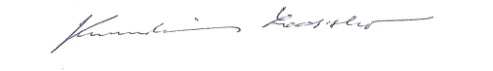 						                       Ladislav Kundelius        			                                                          předseda KR OFS Brno-venkov